             РЕЦЕПТЫ ЛЮБВИ К КНИГЕ.        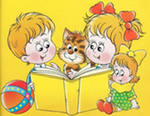   «Дети перестали читать! Они променяли книгу на компьютер!» - со всех сторон звучат тревожные голоса.  Чем больше мы будем убеждать в нелюбви к чтению себя, окружающих, детей, тем меньше они будут читать. Просто в современной жизни не хватает времени писать письма от руки и читать  длинные романы.  Не нужно воспринимать как трагедию, что мы меньше читаем, - трагедия случится, когда мы совсем перестанем читать, а вот этого не произойдет. Важно понимать, что взрослый может общаться с книгой в любом формате – аудиокниги, интернет – издания. Ребенок – совсем другое дело. С рождения малыши должны получить книжку с картинками.  Одни родители это понимают, ищут и находят хорошие детские книжки. Другие даже не подозревают , что книжки надо читать – ведь им говорят, что детям это неинтересно, и папы и мамы искренне в это верят. Сегодня у детей много соблазнов.  Невозможно лишить ребенка мультика, запретить играть в игры. Важно, чтобы эти занятия были так же естественны, как чтение.  Раньше чтение стимулировалось школой. Там ориентировали на получения знания из книги, задавали выучить, пересказать. Сегодня на чтение не настраивают, а ориентируют на получение конкретного знания, причем коротким путем и все равно какого качества.  Так утрачиваются навыки работы с текстом, анализа текста и источника информации.                      ЧТО ДЕЛАТЬ РОДИТЕЛЯМ?- Читать надо с детства, читать всей семьей, обсуждать, придумывать рассказы по картинкам. Пока дети маленькие мы не забываем про сказку на ночь. Потом с радостью замечаем, что ребенок научился читать –  значит, он будет читать сам. Вовсе нет! Ведь малыш читает медленно ему доступен только простой текст.  А голова хочет чего – то серьезного, сложного, ведь вы уже прочитали ему «Три толстяка», «Семь подземных королей» и «Оле-Лукойе». Поэтому родители должны читать и читать своим детям, тогда детям захочется читать самостоятельно. Стихотворение к случаю, хороший отрывок из взрослой книги, которую сами читаете, - и малыш оценит.  Книга – это источник не только знаний, но и эмоций.  Так давайте, дарить нашим детям положительные эмоции.  С.Михалков писал: «Приходит книга в дом любой.  Я к вам обращаюсь, товарищи дети: полезнее книги нет вещи на свете! Пусть книги друзьями заходят в дома, читайте всю жизнь,  набирайтесь ума!»                   ПАМЯТКА  ДЛЯ  РОДИТЕЛЕЙ.Чтобы ребенок хорошо говорил, с ним надо разговаривать: так задаются образцы устной речи.Чтобы ребенок научился быть внимательным, ему надо читать рассказы и сказки: так задаются образцы восприятия слова.Чтобы книга воспринималась как необходимый элемент жизни, она должна жить в доме и быть востребованной взрослыми: так задаются образцы определенного жизненного стиля.                       ПОМНИТЕ!  Таланты воспитываются книгами и поощрением.  Родители великих людей не навязывали детям книги – они окружали ими детей с детства.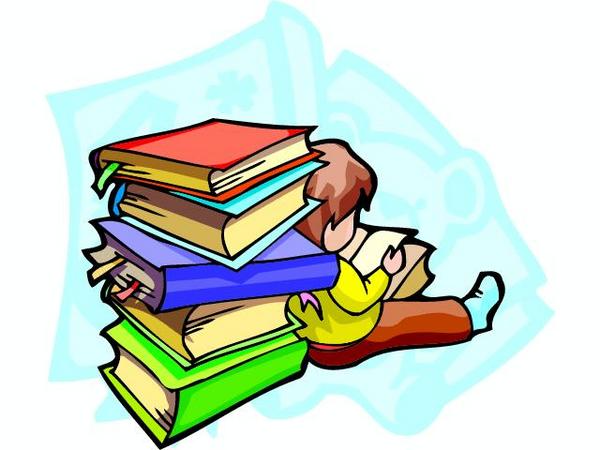 